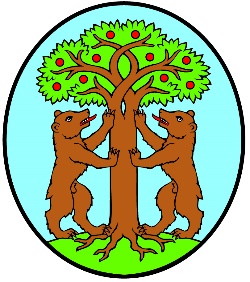 OPĆINA VRSAR-ORSERA2. Javni natječaj za financiranje programa, projekata i manifestacija od interesa za opće dobro na području Općine Vrsar za 2018. godinu koje provode udruge Završni/godišnji izvještaj projekta/programaRok za dostavu: 28.02.2019.Razdoblje provedbe obuhvaćeno izvještajem:01.01.2018. – 31.12.2018.Opći podaci 1. Postignuća  i rezultati projekta/programa postignuti u izvještajnom razdoblju  	2. Suradnja s partnerima i drugim dionicima 3. Provoditelji projekta4. Jačanje kapaciteta udruge5. Praćenje i vrednovanje uspješnosti projekta/programa6. Održivost projekta7. Proračun projekta i financijski izvještaj za izvještajno razdoblje8.Ostali podaci o dosadašnjoj provedbi projekta/programa 9. Aktivnosti planirane za sljedeće izvještajno razdoblje10. Prilozi izvještajuObrazac OPIPODACI O PROJEKTU/PROGRAMUPODACI O PROJEKTU/PROGRAMUKlasa ugovora (prepisati iz ugovora)Naziv udruge (prijavitelja): Naziv odobrenog projekta/programa:Osoba ovlaštena za zastupanje (u organizaciji – prijavitelju):Voditelj/voditeljica projekta/programa (u organizaciji – prijavitelju): Mjesto provedbe projekta/programa (općina/ županija,RH):Odobreni iznos bespovratnih sredstava:____________kn Utrošena sredstva do datuma završetka izvještajnog razdoblja:____________kn KONTAKTNI PODACI KORISNIKA PROJEKTAKONTAKTNI PODACI KORISNIKA PROJEKTAAdresa udruge:Telefon udruge:Fax udruge:E-mail adresa udruge:Internetska stranica udruge:Odgovorna osoba za kontakt: Telefon i mobitel odgovorne osobe za kontakt:E –mail adresa odgovorne osobe za kontakt:1.1. Opišite u kojoj su mjeri ciljevi projekta/programa ostvareni (sukladno prijedlogu projekta/programa za koji su odobrena bespovratna sredstva).1.2. U tablici navedite aktivnosti (kako su navedene u prijedlogu projekta/programa), nositelje aktivnosti, opis, vremensko razdoblje u kojima su provedene, te koji su rezultati i indikatori aktivnosti:1.3. Korisnici obuhvaćeni projektom/programom (spol, dob, mjesto odakle su korisnici, njihove potrebe i druge eventualne posebnosti) i broj korisnika obuhvaćenih projektom/programom? 1.4. Na koji su način korisnici sudjelovali u projektu/programu?1.5. Utjecaj projekta/programa na korisnike?1.6. Koje su konkretne promjene nastale (u zajednici, u kvaliteti života korisnika i sl.) kao rezultat vaših aktivnosti?1.7. Ako je bilo odstupanja u odnosu na prijedlog projekta/programa, navedite koji su bili razlozi, je li i na koji način ugovaratelj upoznat s promjenama, te na koji su način promjene utjecale na rezultate i ciljeve projekta?1.8. Jeste li u izvještajnom razdoblju naišli na neke značajne prepreke u provedbi projekta/programa? Ako da, kako ste ih uspjeli prevladati? 2.1. Navedite je li tijekom provedbe projekta/programa ostvarena suradnja s partnerima i/ili drugim dionicima (DA/NE)? Ukoliko je odgovor DA, opišite suradnju i aktivnosti partnera i/ili drugih dionika.3.1.  Navedite broj i imena zaposlenih, volontera i drugih osoba uključenih u provedbu projekta/programa. 3.2. U kojim su aktivnostima sudjelovali volonteri na projektu?3.3. Je li bilo promjena vezano uz osobe koje su sudjelovale u provedbi projekta/programa u odnosu na prijedlog projekta/programa? Ako da, ukratko obrazložite razloge.4.1. Da li su osobe uključene u projekt/program pohađale kakve edukacije u svrhu jačanja vaših organizacijskih i/ili stručnih kapaciteta (škole,seminari, tečajevi, radionice, predavanja i sl.)? (DA/NE)Ukoliko je odgovor DA navedite pohađane edukacije i broj vaših sudionika. 4.2. Ukoliko je prethodni odgovor DA, obrazložite na koji je konkretno način edukacija doprinijela razvoju kompetencija u vašoj udruzi?5.1. Navedite jeste li proveli vrednovanje (evaluaciju) uspješnosti projekta/programa u izvještajnom razdoblju. (DA/NE) Ukoliko je odgovor DA: Jeste li proveli internu evaluaciju ,npr rasprava na tijelima udruge. ili vanjsku, neovisno vrednovanje? Tko je proveo vrednovanje? Jesu li sudionici popunjavali evaluacijske listiće? Ako jesu, koji su rezultati analize?5.2. Ukoliko je prethodni odgovor DA, ukratko prikažite rezultate vrednovanja projekta/programa, te metode koje su korištene u procesu vrednovanja. Ukoliko imate posebni izvještaj o provedenom vrednovanju, dostavite ga u prilogu ovom Izvještaju.6.1. Na koji način će se koristiti rezultati projekta/programa nakon završetka provedbe? Postoji li plan nastavka projektnih/programskih  aktivnosti?6.2. Postoje li osigurani izvori financiranja aktivnosti nakon završetka projekta/programa? Ako da, koji?  7.1. Navedite glavne napomene vezano uz financijskih izvještaj i eventualno odstupanje od planiranog proračuna projekta/programa.  7.2. Je li se potrošnja financijskih sredstava odvijala prema planiranom proračunu ili ste imali teškoća? Navedite teškoće na koje ste naišli.7.3. Je li osigurano sufinanciranje projekta/programa?8.1. Istaknite posebne uspjehe i moguće dodatne vrijednosti vezane uz dosadašnju provedbu projekta/programa.8.2. Navedite ostvarenu suradnju s medijima u proteklom razdoblju ili drugim dionicima na aktivnostima vezanim uz promociju projekta/programa.8.3. Što su bile glavne prepreke s kojima ste se susreli tijekom provedbe projekta? Jeste li ih uspješno prevladali i kako? Što biste naveli kao glavne pouke vezano uz te prepreke i načine na koje ste ih prevladali (ili razloge koji su vas u tome spriječili)?9.1. Koje aktivnosti planirate u narednom razdoblju?NAZIV DOKUMENTAPRILOŽENONEPRILOŽENO(objasniti zašto)Zapisnik ili odluka nadležnog tijela udruge o prihvaćanju izvještajaUgovori ili drugi akti o sponzoriranju/doniranju udruge Odluke nadležnih tijela o isplati naknada,ugovori o djelu/radu/autorskom djeluČlanci iz medija, foto i video dokumentacija vezana uz projekt/programIme i prezime, potpis osobe ovlaštene za zastupanje i pečat korisnika projekta/programa (u udruzi – prijavitelju)Ime i prezime, te potpis voditelja/voditeljice projekta/programa (u udruzi – prijavitelju)                                                  MPMjesto i datum sastavljanja Izvještaja